Spatial data delivery reportTo be attached to each spatial data deliveryGeneral data characteristicsShould be compiled by the respective ETC Task ManagerGeneral data characteristicsShould be compiled by the respective ETC Task ManagerDataset name (Same as in metadata title)Forest fragmentation in Carpathians at 100 m, Oct. 2016Informal descriptionRelated taskAMP2016 1.8.3.5 Follow-up with partner regional conventionsETC Task Manager (TM)Dania Abdul MalakEEA Project Manager (PM)Silvia GiuliettiDelivery date31/10/2016Quality Assurance ChecklistTick boxes should be compiled by the respective ETC Task ManagerThe dataset is quality checked if all tick boxes are ticked yes. In this case EEA PM can accept the delivery. In case one of the answers is no, the deliverable cannot be accepted. Please refer to sections 2.1, 2.2 and 2.3 for the description of the quality assurance components.Metadata creation Does the dataset include EEA SDI compliant metadata?     Yes      No *.lyr filesIs the dataset accompanied by *.lyr files?     Yes      No Web map services Is the dataset accompanied by web map services?     Yes      No Accepted data typesDoes the dataset comply with spatial data types accepted by EEA?     Yes      No Please choose below the data type of the deliverablePlease choose below the data type of the deliverablePlease choose below the data type of the deliverableData typesVector dataset     Vector grid          Raster dataset Raster mosaic Raster time seriesVector and raster   Map templatesTabular dataGraphs  Other (please specify): Accepted data formatDoes the dataset comply with spatial data formats accepted by EEA?     Yes      No Please choose below the data format of the deliverablePlease choose below the data format of the deliverablePlease choose below the data format of the deliverableDataset formatFile geodatabase     Shapefile          GeoTIFFMXDMS ExcelMS AccessOther (please specify): Spatial Reference SystemAccording to Inspire specifications the datum/projection of spatial datasets should be: ETRS89/ETRS-LAEA (EPSG:3035)http://spatialreference.org/ref/epsg/3035/For reporting outside of the domain of EPSG:3035, for example, in the European countries' overseas territories, the allowed coordinate reference system is: WGS 84 (EPSG:4326)http://spatialreference.org/ref/epsg/wgs-84/Technical Quality Control CriteriaTick boxes should be compiled by the respective ETC TMThe dataset is quality controlled if all tick boxes are ticked yes. In case one of the answers is no the deliverable cannot be accepted. Please refer to section 4.2.1 for the description of the technical quality components.Spatial accuracy(see example below)Vector datasets:Have you performed visual inspection with satisfactory results?     Yes      No Raster datasets:Have you ensured that the grid cells have no shifted origins?     Yes      No Spatial precisionVector datasets:The Minimum Mapping Unit of the dataset is: The Minimum Mapping Unit of the dataset is: Raster datasets:The spatial resolution of the dataset is: 100mThe spatial resolution of the dataset is: 100mSpatial consistencyVector dataset:Have you performed topological validation?     Yes      No Raster datasets:Did you check inconsistencies in the dataset?     Yes      No Spatial completenessDid you check the spatial completeness of the dataset?     Yes      No MetadataHave you validated the metadata?     Yes      No Thematic Quality Control CriteriaTick boxes should be compiled by the respective EEA PM based on the information provided by the ETC TM.The dataset is quality controlled if all tick boxes are ticked yes. In this case EEA PM can accept the delivery. In case one of the answers is no the deliverable cannot be accepted. Please refer to section 4.2.2 for the description of the thematic quality components.Thematic accuracyAttribute value distribution is documented below (yes, if value distribution is specified)?     Yes      No Value distribution for quantitative data:Please insert a value distribution diagram showing the minimum, maximum and mean of the measurement (histogram). In case the dataset has several attributes (typically vector data or thematic rasters) each attribute has to be accompanied by this distribution diagram. In case of a large number of attributes, value distribution diagrams can be skipped for some attributes in agreement with the EEA PM. Example for a value distribution diagram for quantitative data: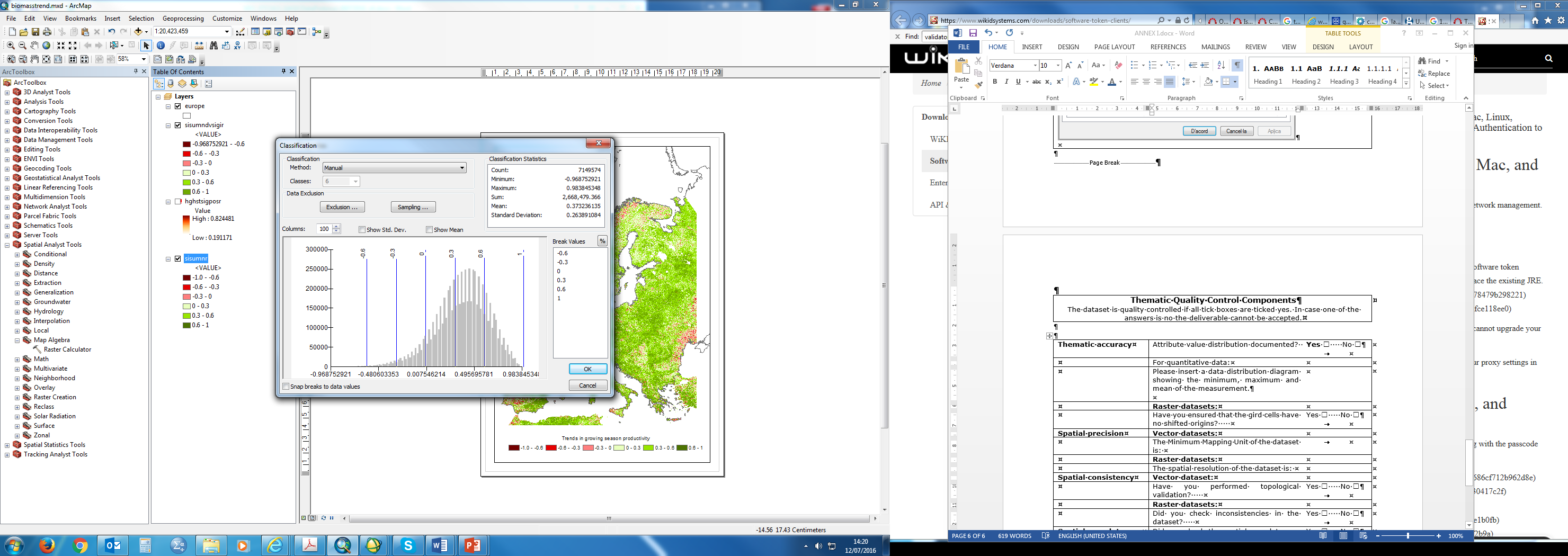 Value distribution for categorical data:Please insert a value distribution diagram (e.g. distribution of class names). In case the dataset has several attributes (typically vector data or thematic rasters) each attribute has to be accompanied by this values distribution diagram. In case of a large number of attributes, value distribution diagrams can be skipped for some attributes in agreement with the EEA PM. Example for a value distribution diagram for categorical data: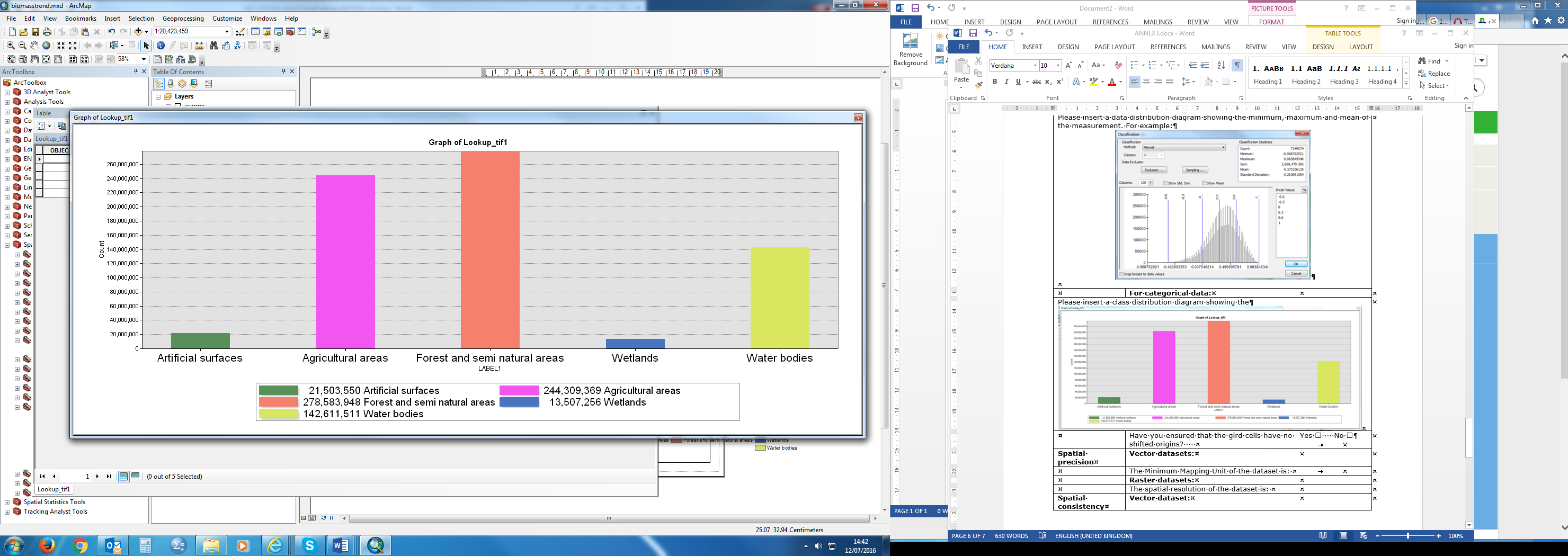 Thematic precisionThematic precision is documented below (yes, if bit depth and attribute list is provided)?     Yes      No Thematic precision for quantitative data:Thematic precision for quantitative data:Thematic precision for quantitative data:Please report the bit depth of the values (in case of raw remote sensing data):Please report the bit depth of the values (in case of raw remote sensing data):Please report the bit depth of the values (in case of raw remote sensing data):Thematic precision for categorical data:Thematic precision for categorical data:Thematic precision for categorical data:Please report the list of the attributes:Please report the list of the attributes:Please report the list of the attributes:Thematic consistencyBased on the thematic accuracy and thematic precision components reported above, is the dataset thematically consistent?Yes      No If not but still acceptable, please explain:Thematic completenessAttribute completeness and value completeness are documented below (yes if both options below are yes)?     Yes      No Attribute completeness:Attribute completeness:Attributes are complete, no missing category:Yes      No Value completeness:Value completeness:All values are present for the attribute(s):Yes      No 